ROSSLARE AC-Q41H Anti-Vandal PIN Standalone Controller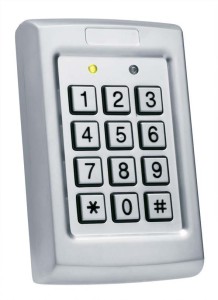 This advanced anti-vandal 500 user standalone controller features metal keys for PIN code user credentials. AC-Q41H has a rugged metal body ideal for installation in high traffic environments. This model comes with removable terminal blocks, allowing quick installation, and utilizes advanced programming options.500 PIN usersSmooth attractive design, with anti-vandal construction3 operational Security Levels can be selected with special PIN codesSupports up to 8-digit PIN codes, with timed wrong code lockout after several wrong attempts2 tri-colored LEDs and integral sounder for programming and operational indicationsRemovable terminal blocks for unit wiringPROFESSIONAL GRADE FEATURESOptical tamper detection.Automatic internal heater prevents key freeze at -20°C (4°F)10 programmable modes for auxiliary input and output (2 Amp Form C Relay)2 Amp Form C Lock Strike Relay, for fail-safe and fail-secure, with input for REXSupports: Door Ajar, Forced, Shunt, Monitor, and Secure modeDoor bell key feature operation (from ‘*’ bell key), with Rosslare’s accessory BL-D40